atmosphere 750 CO2carbon cycle121.30.5vegetation 610	5.56060	1.6fossil fuels and cement production 4,000soils 1,5809050marine biota 392riverssurface ocean 1,0204091.6	1006	4	deep oceandissolved organic	6carbon <70038,100storage in GtC fluxes in GtC/yr0.2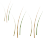 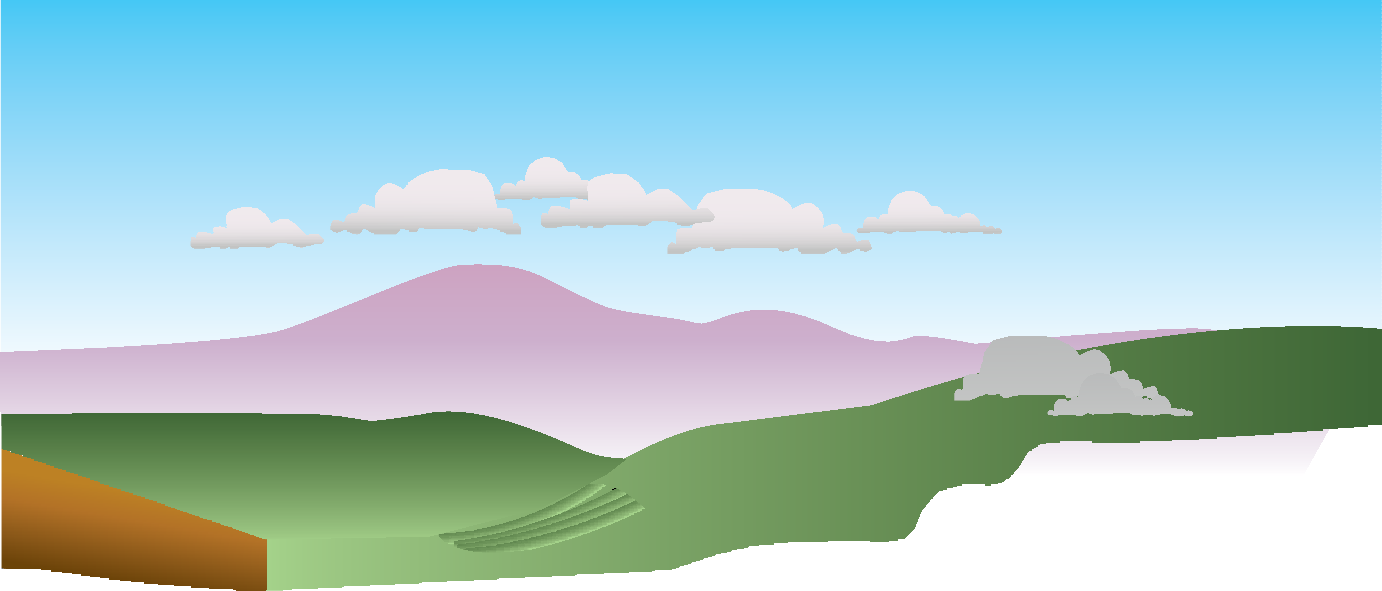 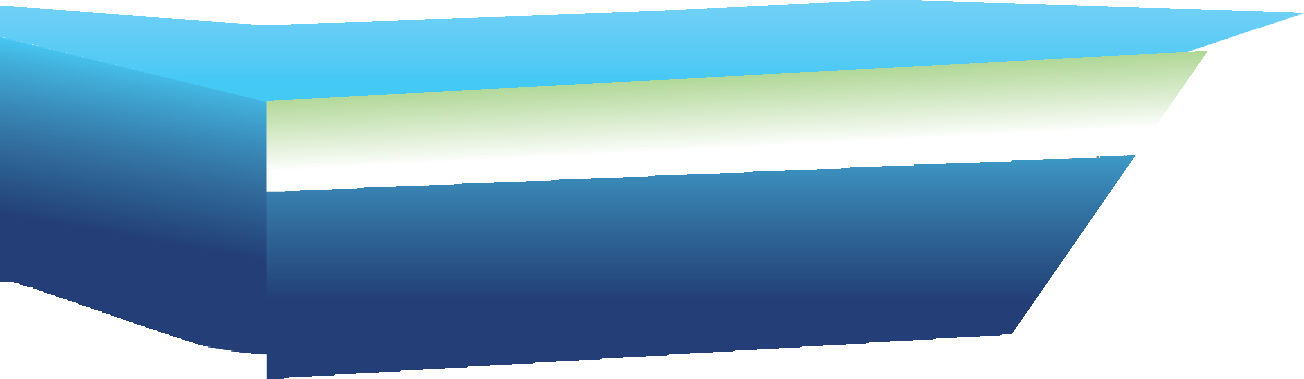 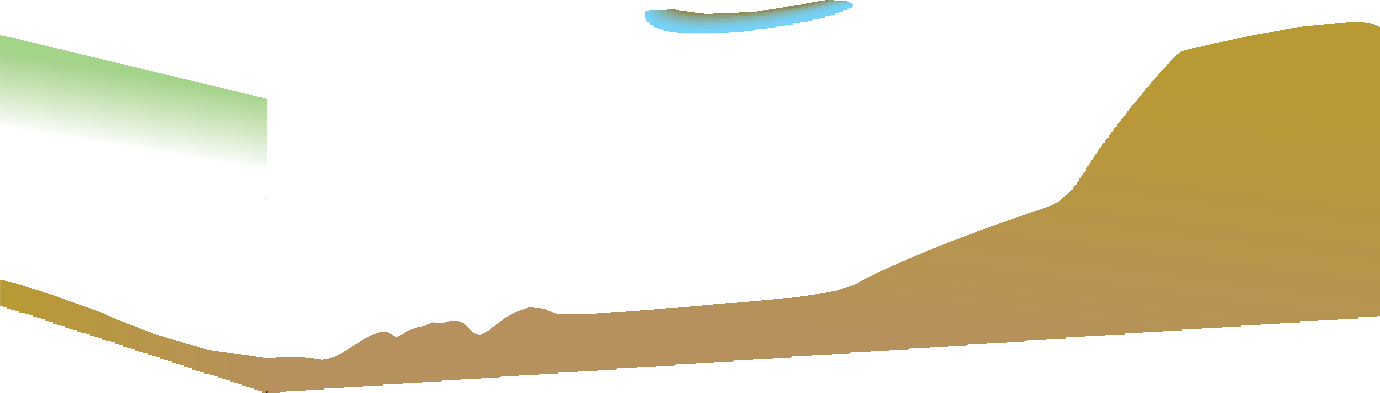 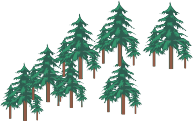 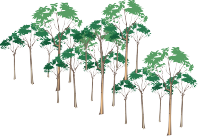 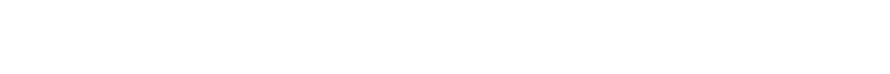 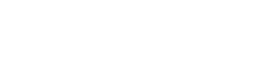 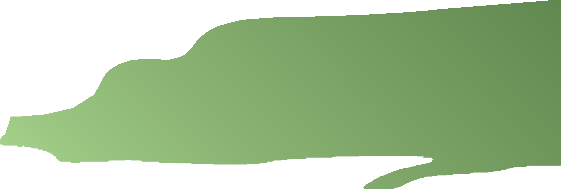 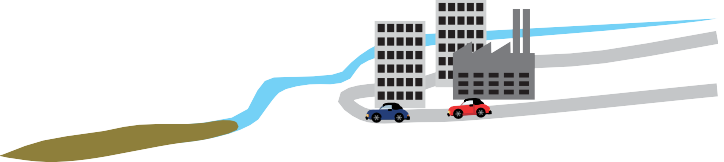 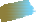 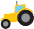 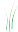 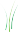 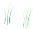 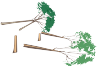 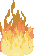 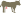 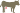 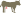 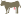 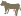 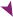 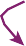 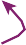 sediments 150121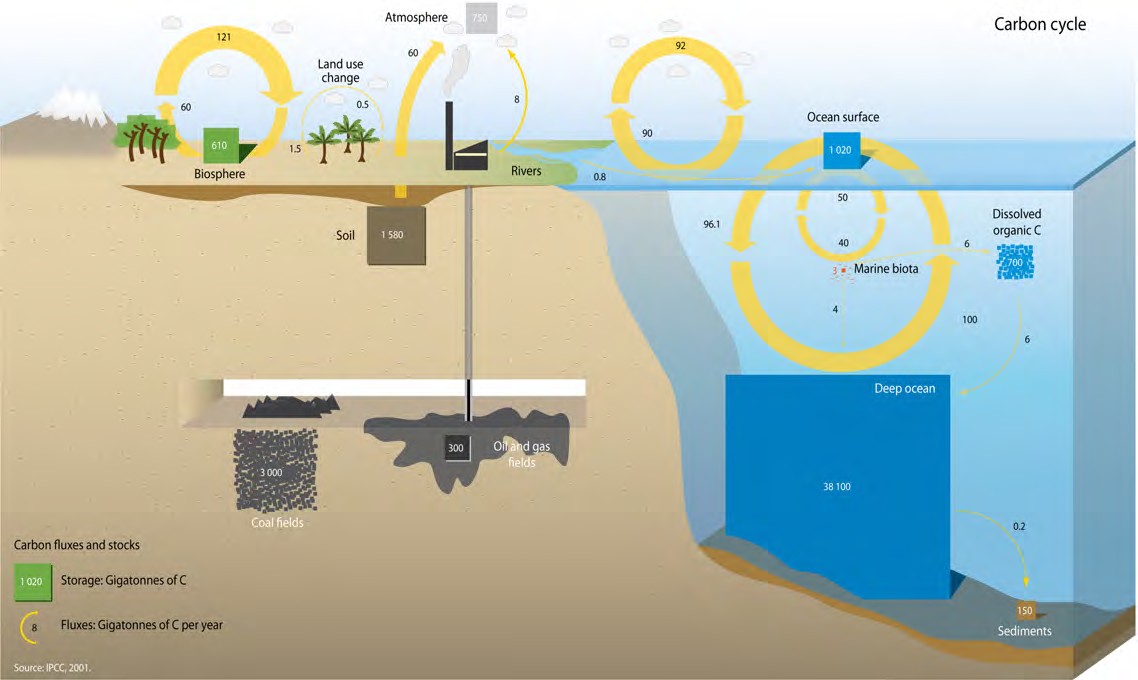 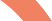 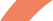 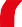 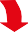 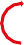 92